進行系統性回顧之文獻搜尋紀錄表Literature Search for Conducting Systematic Review: Documentation Form研究問題Question檢索詞Search Terms 註1: 控制詞彙縮格表示廣狹義關係，使用廣義字檢索預設會包含狹義字。其他資料庫之控制詞彙請表達在第4項搜尋策略即可。搜尋資料庫 Searched Databases註2: 篩選流程自去除重複後，每階段都需要兩位評讀者Reviewers獨立進行再彙整共識，必要時由第三位裁決 After deduplication, every screening stage requires two reviewers to check the articles independently, the files will be sent to a third reviewer if necessary.註3: 重複排除與篩選流程管理，可利用相關軟體，例如EndNote（for SR教材下載後須解壓縮）You can use EndNote software to manage deduplication and screening process.註4: 請保存自資料庫輸出之各書目紀錄原始檔案，可供未來更新搜尋比對新增書目使用。Please keep all the original bibliography files exported from databases for future use.搜尋策略Search Strategy（投稿時附上此項為Appendix）This table can be listed as an appendix to your manuscript.附註Notes (包含檢索畫面截圖Include screenshot of search results.)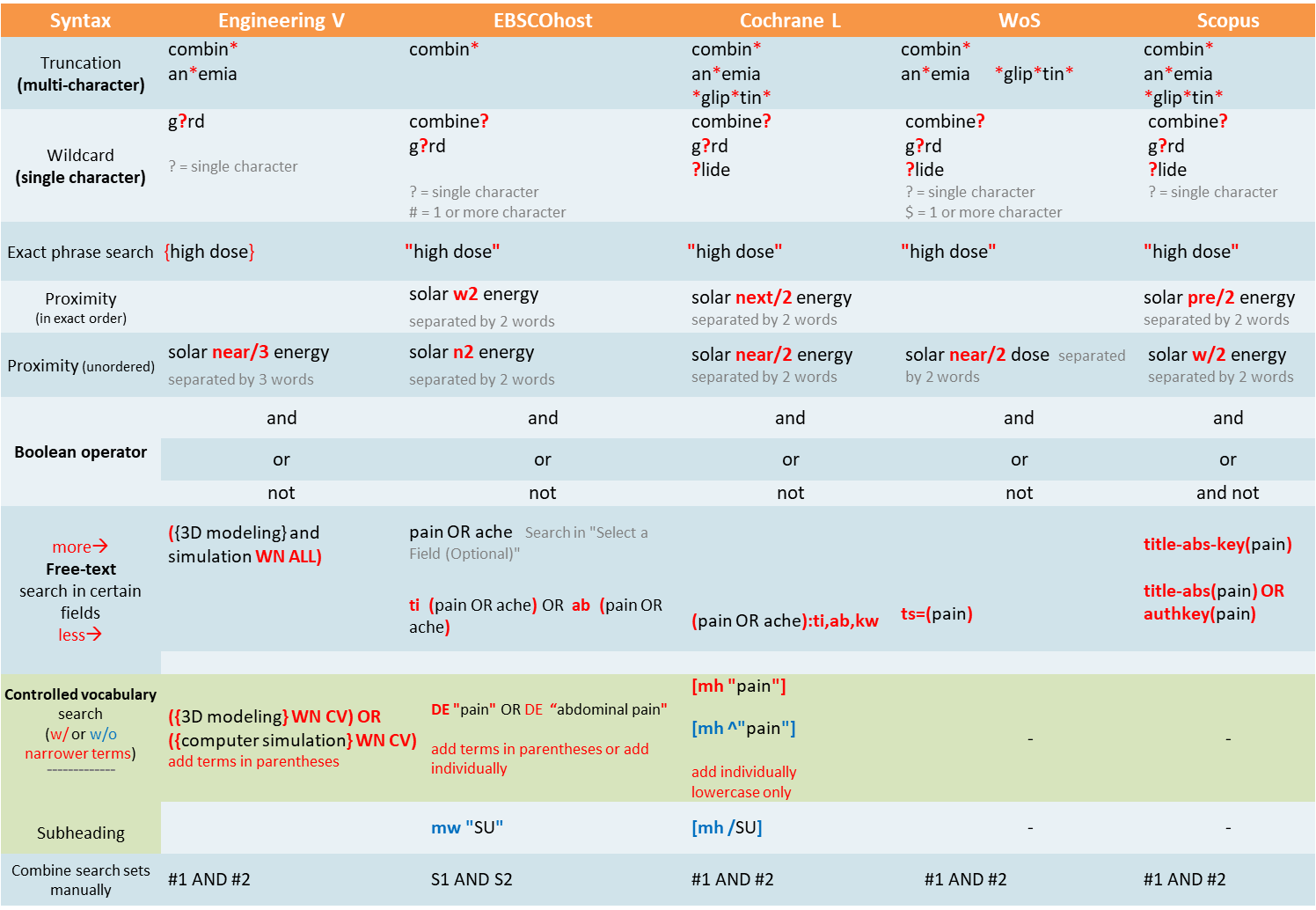 Question: PopulationInterventionComparisonOutcomeType of Question/Publication Type英文同義字English Synonyms控制詞彙 EBSCOhost / ProQuestControlled VocabularyPICO資料庫Database新文通知Alert搜尋日期Date searched書目紀錄筆數Citations書目紀錄筆數Citations書目紀錄筆數Citations書目紀錄筆數Citations書目紀錄筆數Citations書目紀錄筆數Citations書目紀錄筆數Citations書目紀錄筆數Citations資料庫Database新文通知Alert搜尋日期Date searched搜尋結果Records identified through database searching排除重複後 / 
篇名摘要待篩Records after duplicates removed / Records screened排除重複後 / 
篇名摘要待篩Records after duplicates removed / Records screened全文待篩Full-text articles assessed for eligibility全文待篩Full-text articles assessed for eligibility納入質性綜述Studies included in qualitative synthesis納入質性綜述Studies included in qualitative synthesis納入統合分析Studies included in quantitative synthesisAcademic Search Complete [EBSCOhost]included:
included:
included: 
included: 
included: 
included: 
included:
Scopusincluded:
included:
included: 
included: 
included: 
included: 
included:
WOSincluded:
included:
included: 
included: 
included: 
included: 
included:
included:
included:
included: 
included: 
included: 
included: 
included:
included:
included:
included: 
included: 
included: 
included: 
included:
additional sources-included:
included:
included: 
included: 
included: 
included: 
included:
文獻篩選流程PRISMA flow diagram:文獻篩選流程PRISMA flow diagram:文獻篩選流程PRISMA flow diagram:included:
included:
included:
included: 
included: 
included: 
included: 
included:
文獻篩選流程PRISMA flow diagram:文獻篩選流程PRISMA flow diagram:文獻篩選流程PRISMA flow diagram:de-duplicates: de-duplicates: excluded: excluded: excluded: 說明排除理由excluded: 說明排除理由excluded: 說明排除理由excluded: 說明排除理由資料庫 Database#搜尋語法
Search syntax結果筆數Citations foundAcademic Search Complete [EBSCOhost]1Free-text / synonymsAcademic Search Complete [EBSCOhost]2Controlled vocabularyAcademic Search Complete [EBSCOhost]3Academic Search Complete [EBSCOhost]4Academic Search Complete [EBSCOhost]5Academic Search Complete [EBSCOhost]6Academic Search Complete [EBSCOhost]7ScopusNo controlled vocabulary system1ScopusNo controlled vocabulary system2ScopusNo controlled vocabulary system3ScopusNo controlled vocabulary system4Web of scienceNo controlled vocabulary system1Web of scienceNo controlled vocabulary system2Web of scienceNo controlled vocabulary system3Web of scienceNo controlled vocabulary system4